FORMULÁRIO DE INSCRIÇÃO
DOCUMENTOS SOLICITADOS: Projeto de Pesquisa (arquivo em word); Documento de Aprovação do CEP ou CEUA da Fundação Pio XII (arquivo em PDF); Carta de Anuência do orientador (arquivo em PDF);     Ficha TMA, caso se aplique;    Currículo Lattes da plataforma Carlos Chagas (arquivo em PDF);  DADOS PESSOAISDADOS PESSOAISDADOS PESSOAISCandidato (Nome completo):      Candidato (Nome completo):      Candidato (Nome completo):      RG:      CPF:      Data Nasc.:      Celular:      E-mail:      E-mail:      Cidade:      CEP:      CEP:      DADOS ACADÊMICOSDADOS ACADÊMICOSDADOS ACADÊMICOSGraduação:  Sim                   Não Mestrado:  Sim                        Não Doutorado:  Sim                      Não Nome/ ou Área:      Nome/ ou Área:      Curso/ ou Área:      Instituição:      Instituição:      Instituição:      Ano de Conclusão:      Ano de Conclusão:      Ano de Conclusão:      DADOS DO PROJETODADOS DO PROJETODADOS DO PROJETOTítulo do Projeto:      Título do Projeto:      Título do Projeto:      Orientador:      Orientador:      Orientador:      Nível a aplicar: Iniciação Científica Mestrado Doutorado Doutorado Direto Pós-doutoradoLinha de Pesquisa: Oncologia Molecular e Patologia Tumoral Cuidados Paliativos e Qualidade de Vida Epidemiologia e Prevenção em Câncer Oncologia Clínica e CirúrgicaLinha de Pesquisa: Oncologia Molecular e Patologia Tumoral Cuidados Paliativos e Qualidade de Vida Epidemiologia e Prevenção em Câncer Oncologia Clínica e CirúrgicaNº. do Edital:      ____________________________________ 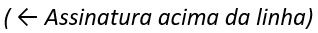 Nome por extenso do candidato